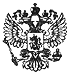 Приказ Министерства образования и науки РФ от 26 июня 2012 г. № 504 "Об утверждении Типового положения об образовательном учреждении дополнительного образования детей"Зарегистрировано в Минюсте РФ 2 августа 2012 г.Регистрационный № 25082     В соответствии с пунктом 5 статьи 12 Закона Российской Федерации от 10 июля 1992 г. № 3266-1 "Об  образовании"  (Ведомости Съезда народных депутатов Российской Федерации и Верховного Совета Российской Федерации,1992, № 30, ст. 1797; Собрание  законодательства  Российской   Федерации,1996, № 3, ст. 150; 2004, N 35, ст. 3607; 2007,  № 27,  ст. 3215;   2008,N 9, ст. 813; N 30, ст. 3616; 2009, N 46, ст. 5419; 2010, № 19, ст. 2291;№ 46, ст. 5918; 2011, N 6, ст. 793) и подпунктом  5.2.62 Положения о Министерстве образования и  науки  Российской  Федерации, утвержденного постановлением Правительства Российской Федерации от 15 мая 2010 г. № 337(Собрание законодательства Российской Федерации, 2010,  № 21,   ст. 2603; № 26, ст. 3350; 2011, N 6 ст. 888; № 14, ст. 1935; № 28, ст. 4214; № 37, ст. 5257; № 47, ст. 6650, ст. 6662; 2012, № 7, ст. 861,  ст. 868;   № 14, ст. 1627; № 15, ст. 1796), приказываю:     1. Утвердить прилагаемое Типовое положение об образовательном учреждении дополнительного образования детей.     2. Настоящий приказ вступает  в силу  с даты  вступления в силу постановления Правительства Российской Федерации о признании утратившим силу постановления Правительства Российской Федерации от 7 марта 1995 г. № 233 "Об утверждении Типового положения об  образовательном   учреждении дополнительного образования детей" (Собрание законодательства Российской Федерации, 1995, № 12,  ст. 1053;  1997,  № 10,  ст. 1169;  2003,   № 33,ст. 3266;  2005,  № 7,  ст. 560;  2006,  № 50,  ст. 5356;     2009, № 12,ст. 1427).Министр                                                     Д.В. Ливанов                                                               ПриложениеТиповое положениеоб образовательном учреждении дополнительного образования детей(утв. приказом Министерства образования и науки РФ от 26 июня 2012 г.N 504)                           I. Общие положения     1.  Настоящее  Типовое  положение  об  образовательном учреждении дополнительного образования детей (далее - Типовое положение) регулирует деятельность государственных и муниципальных образовательных учреждений дополнительного образования детей следующих видов:центры дополнительного образования детей, развития творчества детей и юношества, творческого развития и гуманитарного образования, детского творчества, внешкольной  работы, детского (юношеского) технического творчества (научно-технического, юных техников, технического   творчества учащихся), детского и юношеского туризма и экскурсий (краеведения, юных туристов), эстетического воспитания детей  (культуры, искусств или по видам искусств), детско-юношеский центр, детский  (подростковый) центр, детский экологический (оздоровительно-экологический,эколого-биологический) центр, детский морской центр, детский (юношеский) центр, детский оздоровительно-образовательный (профильный) центр;дворцы детского (юношеского) творчества,  творчества детей и молодежи, учащейся молодежи, пионеров и школьников, юных натуралистов, спорта для детей и юношества,  художественного  творчества (воспитания)детей, детской культуры (искусств);дома детского творчества, детства и юношества, учащейся молодежи, пионеров и  школьников,  юных натуралистов, детского (юношеского) технического творчества (юных техников), детского и юношеского туризма и экскурсий (юных туристов), художественного творчества (воспитания) детей,детской культуры (искусств);станции  юных  натуралистов,  детского (юношеского)  технического творчества (научно-технического, юных техников), детского  и юношеского туризма и экскурсий (юных туристов),  детская экологическая(эколого-биологическая) станция;детские школы искусств (в том числе по различным видам искусств);детско-юношеские спортивные школы;специализированная детско-юношеская спортивная  школа олимпийского резерва;детско-юношеские спортивно-адаптивные школы;специализированные адаптивные детско-юношеские спортивные школы;адаптивные детско-юношеские клубы физической подготовки.     2.  Государственное  и  муниципальное  образовательное учреждение дополнительного  образования  детей  (далее  -  учреждение) может быть автономным, бюджетным или казенным.     3. Наименование учреждения устанавливается при его создании и может изменяться в  установленном  порядке органом государственной власти, органом местного самоуправления, в ведении которого находится учреждение.     В наименовании учреждения указываются его вид и при необходимости - специальное, в том числе исторически закрепившееся название учреждения(детская музыкальная школа, центральная специальная музыкальная школа, детская художественная школа, детская хореографическая  школа, детская цирковая школа, детская школа художественных  ремесел,  детская хоровая школа, детская театральная школа, детская школа эстрадного искусства).     Если в наименовании детских школ искусств (в том числе по различным видам искусств) употребляется специальное название,  вид  учреждения не указывается.     4. Для негосударственных  учреждений  настоящее Типовое положение выполняет функцию примерного*(1).     5. Учреждение:     реализует дополнительные образовательные программы, в том числе дополнительные предпрофессиональные  общеобразовательные программы в области искусств в детских школах искусств (в  том  числе по различным видам искусств);     оказывает образовательные услуги, предусмотренные уставом учреждения, в интересах личности, общества, государства.     Основные задачи учреждения:обеспечение   духовно-нравственного, гражданско-патриотического, трудового воспитания детей;выявление и развитие творческого потенциала одаренных детей;профессиональная ориентация детей;создание и обеспечение необходимых условий для личностного развития,укрепления здоровья,  профессионального  самоопределения  и творческого труда детей в возрасте преимущественно от 6 до 18 лет;подготовка спортивного резерва  и  спортсменов высокого класса в соответствии с федеральными стандартами спортивной подготовки;адаптация детей к жизни в обществе;формирование общей культуры детей;организация содержательного досуга детей;удовлетворение потребности  детей в художественно-эстетическом иинтеллектуальном развитии, а также в  занятиях  физической  культурой и спортом.     6. По инициативе  детей  в  учреждении  могут  создаваться детские общественные объединения и организации, действующие  в  соответствии  со своими уставами и положениями.     Администрация учреждения оказывает содействие в работе таким объединениям и организациям.     7.  В  учреждении не допускаются создание и деятельность организационных структур политических партий, общественно-политических и религиозных движений и организаций (объединений). В  государственном  и муниципальном учреждении образование носит светский характер.     8. Учреждение имеет право устанавливать прямые связи с учреждениями, предприятиями и иными организациями, в том числе и иностранными.     9. Учреждение в  своей  деятельности  руководствуется Конституцией Российской Федерации, федеральными законами, указами и распоряжениями Президента Российской Федерации,  постановлениями  и распоряжениями Правительства Российской Федерации, решениями соответствующего государственного или муниципального органа, осуществляющего управление в сфере образования, настоящим Типовым положением и уставом учреждения.     10. Язык (языки), на котором (которых) ведутся обучение и воспитание в учреждении, определяется учредителем и (или) уставом учреждения*(2).     11. Учреждение несет в установленном  законодательством Российской Федерации порядке ответственность за*(3):невыполнение функций, отнесенных к его компетенции;реализацию  не в полном объеме дополнительных образовательныхпрограмм, дополнительных предпрофессиональных общеобразовательных программ в области искусств в соответствии с учебным планом и графиком учебного процесса; качество образования детей;жизнь  и  здоровье  детей  и  работников учреждения во времяобразовательного процесса;нарушение прав и свобод детей и работников учреждения;иные  действия,   предусмотренные законодательством Российской Федерации.II. Организация деятельности учреждения     12. Учреждение создается учредителем и  регистрируется  в порядке, установленном законодательством Российской Федерации.     13. Права юридического лица у учреждения в части ведения уставной финансово-хозяйственной деятельности возникают  с момента его государственной регистрации.     Учреждение  самостоятельно  осуществляет финансово-хозяйственную деятельность, имеет устав, самостоятельный баланс и лицевой счет (счет),открытый в установленном порядке, печать установленного образца, штамп и бланки со своим наименованием.     14. Право на осуществление образовательной деятельности возникает у учреждения с момента выдачи ему лицензии на осуществление образовательной деятельности.     15.  Учреждение может иметь в своей структуре филиалы, представительства, учебные отделения, учебные кабинеты, учебные концертные, выставочные, танцевальные залы, учебные театры, учебные манежи, музеи, библиотеки, фоно- и видеотеки, общежития и другие объектысоциальной инфраструктуры.     16. Учреждение может быть создано, реорганизовано и ликвидировано в порядке, установленном законодательством Российской Федерации.     17. Учреждение самостоятельно разрабатывает и утверждает:дополнительные образовательные программы с учетом  запросов  детей, потребностей семьи,  образовательных учреждений, детских  и юношеских общественных объединений и   организаций, особенностей социально-экономического развития региона и национально-культурных традиций;дополнительные предпрофессиональные общеобразовательные программы в области искусств на основе федеральных государственных требований;программы спортивной подготовки на основе  федеральных стандартовспортивной подготовки*(4);учебные планы.     18. Режим работы учреждения определяется уставом учреждения.     19.  Учреждение  организует  работу  с  детьми  в  течение всего календарного года, включая каникулярное время.     В каникулярное время учреждение  может открывать в порядке, установленном законодательством Российской Федерации, туристские базы, а также лагеря, в том числе специализированные (профильные), с постоянными и (или) переменными составами детей  (загородные  лагеря  или лагеря с дневным пребыванием) на своей базе, а также по месту жительства детей.     20. Учреждение организует и проводит массовые мероприятия, создает необходимые условия  для  совместного  труда,  отдыха детей, родителей (законных представителей).     21. В  учреждении  ведется  методическая  работа, направленная на совершенствование образовательного процесса, программ, форм и методов его деятельности, а также мастерства педагогических работников. С этой целью в  учреждении  создается методический  совет. Порядок его работы определяется уставом учреждения.     Учреждение оказывает помощь  педагогическим коллективам других образовательных учреждений в реализации  дополнительных образовательных программ, организации досуговой и внеурочной деятельности детей, а также детским общественным объединениям и организациям на договорной основе.     22. Деятельность детей в учреждениях осуществляется в одновозрастных и разновозрастных объединениях по интересам  (клубы, студии, оркестры, творческие  коллективы,  ансамбли,  группы, секции, кружки,  театры и другие), а также индивидуально.     Численный состав и продолжительность  учебных  занятий  зависят  от направленности дополнительных образовательных программ.     23. Занятия  в объединениях по  интересам  могут проводиться по дополнительным образовательным программам различной направленности.     Численный состав объединения по интересам, продолжительность занятий в нем определяются уставом учреждения. Занятия  проводятся  по группам, индивидуально или всем составом объединения по интересам.     Каждый ребенок имеет право заниматься в нескольких объединениях по интересам, менять их.     При  приеме  в  спортивные,  спортивно-технические, туристские, хореографические,  цирковые объединения по интересам необходимо медицинское заключение о состоянии здоровья ребенка.     С детьми-инвалидами может проводиться индивидуальная работа по месту жительства.     Расписание  занятий  объединения  по  интересам составляется для создания  наиболее благоприятного  режима  труда и отдыха детей администрацией учреждения по представлению педагогических  работников с учетом  пожеланий  родителей (законных представителей), возрастных особенностей детей и установленных санитарно-гигиенических норм.     24. В работе объединений по интересам при наличии условий и согласия руководителя объединения по интересам  могут  участвовать совместно с детьми их родители (законные представители)  без  включения  в основной состав.     25.   При  реализации    дополнительных  предпрофессиональных общеобразовательных  программ  в  области  искусств предусматриваются аудиторные и внеаудиторные (самостоятельные) занятия, которые проводятся по группам или индивидуально.     Учреждение определяет формы аудиторных занятий, а также формы, порядок и периодичность проведения промежуточной аттестации обучающихся.     Освоение  дополнительных  предпрофессиональных общеобразовательных программ в области искусств завершается итоговой аттестацией обучающихся, формы и порядок проведения которой устанавливаются Министерством культуры Российской Федерации по согласованию с Министерством образования и науки Российской Федерации*(5).                III. Участники образовательного процесса     26. Участниками образовательного процесса в учреждении являются дети до 18 лет, обучающиеся (далее вместе - дети), педагогические работники, родители (законные представители).     27. Правила приема детей в учреждение в части, не урегулированной законодательством Российской Федерации, порядком приема в образовательные учреждения, установленным Министерством образования и  науки Российской Федерации, уставами образовательных учреждений, а также настоящим Типовым положением, определяются учреждением самостоятельно*(6).     Прием в детские школы искусств (в том числе по различным видам искусств) осуществляется по результатам индивидуального отбора детей с учетом их творческих и физиологических данных.     28. Учреждение объявляет прием детей для обучения по дополнительным образовательным    программам, а также по дополнительным предпрофессиональным общеобразовательным программам в области искусств только при наличии лицензии на осуществление образовательной деятельности по этим образовательным программам.     Учреждение вправе осуществлять  прием  детей  сверх установленного государственного (муниципального) задания на оказание государственных (муниципальных) услуг на обучение на платной основе.     29. При приеме детей учреждение обязано ознакомить их и (или) их родителей (законных представителей) с уставом учреждения,  лицензией на осуществление образовательной  деятельности и другими документами, регламентирующими организацию образовательного процесса.     30. Права и обязанности детей, родителей (законных представителей), педагогических  работников  определяются уставом учреждения  и иными предусмотренными уставом актами.     31. Порядок комплектования персонала учреждения регламентируется его уставом.     32. К педагогической деятельности в  учреждении  допускаются   лица, имеющие среднее профессиональное или высшее профессиональное образование, отвечающие требованиям квалификационных характеристик, определенных для соответствующих должностей педагогических работников.     К педагогической деятельности не допускаются лица*(7):лишенные права заниматься педагогической деятельностью в соответствии со вступившим в законную силу приговором суда;имеющие или имевшие судимость, подвергающиеся или подвергавшиеся уголовному преследованию (за исключением лиц, уголовное преследование в отношении которых прекращено  по реабилитирующим основаниям) за преступления против жизни  и  здоровья,  свободы, чести и достоинства личности (за исключением незаконного помещения в психиатрический стационар, клеветы и оскорбления), половой неприкосновенности и половойсвободы личности, против семьи и несовершеннолетних, здоровья населения и общественной нравственности, а также против общественной безопасности;имеющие неснятую или непогашенную судимость за умышленные тяжкие и особо тяжкие преступления;признанные  недееспособными  в  установленном  федеральным законом порядке; имеющие  заболевания, предусмотренные перечнем, утверждаемым федеральным органом исполнительной  власти,  осуществляющим  функции  по выработке государственной политики и нормативно-правовому регулированию в области здравоохранения.     33. Отношения работника учреждения и администрации регулируются трудовым договором,   условия которого не могут противоречить законодательству Российской Федерации о труде.     34. Отношения детей  и  персонала учреждения  строятся  на основе сотрудничества, уважения личности ребенка и предоставления  ему свободы развития в соответствии с индивидуальными особенностями.     35.  Права  и  обязанности  работников учреждения определяются законодательством Российской Федерации, уставом учреждения и трудовым договором.     36. Педагогические работники учреждения имеют право*(8):на участие в управлении учреждением в порядке, определяемом уставом;на защиту  своей  профессиональной  чести, достоинства  и деловой репутации.     37. Учреждение устанавливает:структуру управления деятельностью учреждения, штатное расписание, распределение должностных обязанностей работников*(9);заработную плату работников, в  том  числе  надбавки  и доплаты к должностным окладам, порядок и размеры их премирования*(10).                       IV. Управление учреждением     38. Управление учреждением осуществляется в соответствии с Законом Российской Федерации "Об  образовании", иными законодательными актами Российской Федерации, настоящим Типовым положением и уставом.     39. Управление учреждением строится  на  принципах единоначалия и самоуправления,  обеспечивающих  государственно-общественный  характер управления учреждением.     Формами самоуправления учреждения, обеспечивающими государственно-общественный характер управления, являются попечительский совет, общее собрание работников, педагогический совет и другие формы. Порядок выборов органов самоуправления  и  их  компетенция  определяются уставом учреждения.     40. Устав учреждения и изменения к нему принимаются общим собранием работников учреждения и утверждаются учредителем в установленном порядке.     41. Непосредственное руководство учреждением осуществляет директор.     Прием на работу  директора  учреждения осуществляется в порядке, определяемом уставом учреждения, и в  соответствии  с законодательством Российской Федерации.     Директор учреждения в соответствии с законодательством Российской Федерации:осуществляет текущее руководство деятельностью учреждения;планирует, организует и контролирует образовательную, учебно-методическую, творческую и хозяйственную деятельность учреждения;действует от имени учреждения, представляет его во всех учреждениях и организациях;соблюдает финансовую дисциплину;обеспечивает сохранность имущества и других материальных ценностей, находящихся в оперативном управлении учреждения; заключает  договоры  (в  том  числе  трудовые  договоры), выдает доверенности;в  пределах своей компетенции издает приказы, распоряжения, утверждает локальные акты, в том числе  правила  внутреннего распорядка учреждения;осуществляет подбор, прием на работу и расстановку кадров, несет ответственность за уровень их квалификации;утверждает структуру управления деятельностью учреждения и штатное расписание, распределяет должностные обязанности, поощряет работников и налагает на них взыскания;распоряжается имуществом учреждения в пределах и порядке, определяемых законодательством Российской Федерации;открывает лицевые счета и (или) счета в кредитных организациях в случаях и порядке, установленных законодательством Российской Федерации;несет ответственность за выполнение возложенных на учреждение задач перед учредителем.                   V. Имущество и средства учреждения     42. За учреждением в целях обеспечения образовательной деятельности в соответствии с его уставом учредитель в установленном порядке закрепляет имущество (здания, сооружения, оборудование, а также другое необходимое имущество потребительского, социального, культурного и иного назначения) на праве оперативного управления.     Учреждение владеет, пользуется и распоряжается закрепленным за ним на праве оперативного управления  имуществом  в  соответствии с его назначением, уставом и законодательством Российской Федерации.     Земельные участки закрепляются за государственными и муниципальными учреждениями  в  порядке,  установленном  законодательством Российской Федерации*(11).     Учреждение несет ответственность перед собственником за сохранность и эффективное использование закрепленной за этим учреждением собственности. Контроль за деятельностью образовательного  учреждения в этой  части осуществляется учредителем  или  иным  юридическим лицом, уполномоченным собственником*(12).     Учредитель учреждения обеспечивает развитие и обновление материально-технической базы учреждения.     При  включении  в состав учреждения детей с ограниченными возможностями здоровья и  детей-инвалидов  материально-техническая база учреждения должна обеспечивать возможность беспрепятственного доступа их в помещения учреждения, а также их  пребывания  в  указанных помещениях (наличие  пандусов,  поручней,  расширенных  дверных  проемов,    лифтов, специальных кресел и другие условия). Дети с ограниченными возможностями здоровья, дети-инвалиды вправе  пользоваться  необходимыми техническими средствами, а также услугами  ассистента  (помощника), оказывающего им необходимую техническую помощь.     43. Финансовое обеспечение деятельности учреждения осуществляется в соответствии с законодательством Российской Федерации.     Учреждение  вправе  вести  в  соответствии с законодательством Российской Федерации приносящую доход деятельность, предусмотренную его уставом, постольку, поскольку это служит достижению целей, ради которых оно создано, и соответствует указанным целям.     44.  Учреждение  вправе  привлекать   в порядке, установленном законодательством  Российской  Федерации, дополнительные  финансовые средства за счет предоставления платных дополнительных образовательных и иных  предусмотренных уставом  услуг,  а также  за счет добровольных пожертвований и целевых взносов физических и (или) юридических лиц, в том числе иностранных граждан и (или) иностранных юридических лиц*(13).     45.  Имущество  учреждения,  закрепленное  за ним учредителем, используется им в соответствии с уставом и изъятию не подлежит, если иное не предусмотрено законодательством Российской Федерации.     Собственник имущества вправе изъять  излишнее,  неиспользуемое или используемое не по назначению имущество, закрепленное им за учреждением или приобретенное учреждением за  счет   средств, выделенных ему собственником на приобретение этого имущества.______________________________     *(1) Пункт 5 статьи 12 Закона Российской Федерации от 10 июля 1992 г.  N 3266-1  "Об  образовании"  (Ведомости  Съезда  народных депутатов Российской Федерации и Верховного  Совета  Российской  Федерации, 1992, N 30, ст. 1797; Собрание законодательства  Российской  Федерации, 1996, N 3, ст. 150; 2004, N 35, ст. 3607; 2007, N 27,  ст. 3215;  2008,   N 9, ст. 813; N 30, ст. 3616; 2009, N 46,  ст. 5419;  2010,  N 19,   ст. 2291; N 46, ст. 5918; 2011, N 6, ст. 793).     *(2) Пункт 3 статьи 6 Закона Российской Федерации от 10 июля 1992 г. N 3266-1 "Об образовании" (Ведомости Съезда народных депутатов Российской Федерации и Верховного Совета Российской Федерации, 1992, N 30, ст. 1797;Собрание законодательства Российской Федерации, 1996, N 3, ст. 150; 2007,N 49, ст. 6070; 2011, N 23, ст. 3261).     *(3) Пункт 3 статьи 32 Закона Российской Федерации от 10 июля   1992 г.  N 3266-1  "Об  образовании"  (Ведомости  Съезда  народных депутатов Российской Федерации и Верховного  Совета  Российской  Федерации, 1992, N 30, ст. 1797; Собрание законодательства  Российской  Федерации, 1996, N 3, ст. 150; 2002, N 26, ст. 2517;  2003,  N 2,  ст. 163;  2004,   N 27, ст. 2714; N 35, ст. 3607;  2007,  N 1,  ст. 21;  N 30,  ст. 3808;   N 49, ст. 6070; 2010, N 46, ст. 5918; 2012, N 10, ст. 1159).     *(4) Пункт 10 статьи 2, статья 34.3 Федерального закона от 4 декабря 2007 г. N 329-ФЗ "О физической культуре и спорте в Российской Федерации" (Собрание законодательства Российской Федерации, 2007,  N 50, ст. 6242; 2010, N 19, ст. 2290; 2011, N 49, ст. 7062; N 50, ст. 7354).     *(5) Пункт 1.1 статьи 26 Закона Российской Федерации от 10 июля 1992 г. N 3266-1  "Об  образовании" (Ведомости Съезда народных депутатов Российской Федерации и Верховного  Совета  Российской Федерации, 1992, N 30, ст. 1797; Собрание законодательства  Российской  Федерации, 1996, N 3, ст. 150; 2007, N 17, ст. 1932; N 49, ст. 6070; 2008, N 44, ст. 4986; 2011, N 25, ст. 3538).     *(6) Пункт 1.1 статьи 16 Закона Российской Федерации от 10 июля 1992 г. N 3266-1  "Об  образовании"  (Ведомости  Съезда  народных депутатов Российской Федерации и Верховного  Совета Российской Федерации, 1992, N 30, ст. 1797; Собрание законодательства  Российской  Федерации, 1996, N 3, ст. 150; 2007, N 2, ст. 360; N 7, ст. 838;  N 44,  ст. 5280;   N 49, ст. 6070, ст. 6074; 2008, N 30, ст. 3616; 2009, N 7,  ст. 786,   ст. 787;N 46, ст. 5419; 2011, N 6, ст. 793; N 27, ст. 3871; N 46, ст. 6408; N 47, ст. 6608).     *(7) Статья 331 Трудового кодекса  Российской  Федерации (Собрание законодательства Российской Федерации, 2002,  N 1,  ст. 3;  2006, N 27, ст. 2878; 2010, N 52, ст. 7002; 2012, N 14,ст. 1553).     *(8) Пункт 1 статьи 55 Закона Российской Федерации от 10 июля 1992 г. N 3266-1  "Об  образовании"  (Ведомости  Съезда  народных депутатов Российской Федерации и Верховного  Совета Российской Федерации, 1992, N 30, ст. 1797; Собрание законодательства  Российской  Федерации, 1996, N 3, ст. 150; 2000, N 33, ст. 3348; 2002, N 26,  ст. 2517;  2004, N 35, ст. 3607; 2007, N 1, ст. 21; N 7, ст. 838; N 30, ст. 3808;2010, N 31, ст. 4184; 2011, N 1, ст. 51).     *(9) Подпункт 9 пункта 2 статьи 32 Закона Российской Федерации от 10 июля 1992  г.  N 3266-1  "Об образовании" (Ведомости Съезда народных депутатов Российской Федерации и Верховного Совета Российской Федерации, 1992, N 30, ст. 1797; Собрание  законодательства  Российской Федерации, 1996, N 3, ст. 150; 2002, N 26, ст. 2517; 2003, N 2, ст. 163; 2004, N 27, ст. 2714; N 35, ст. 3607;  2007,  N 1,  ст. 21;  N 30,  ст. 3808;   N 49, ст. 6070; 2010, N 46, ст. 5918; 2012, N 10, ст. 1159)     *(10) Подпункт 10 пункта 2 статьи 32 Закона Российской Федерации от 10 июля 1992 г. N 3266-1 "Об  образовании"  (Ведомости  Съезда   народных депутатов Российской Федерации и Верховного Совета Российской Федерации, 1992, N 30, ст. 1797; Собрание  законодательства  Российской   Федерации, 1996, N 3, ст. 150; 2002, N 26, ст. 2517; 2003, N 2, ст. 163; 2004, N 27, ст. 2714; N 35, ст. 3607;  2007,  N 1,  ст. 21;  N 30, ст. 3808;   N 49, ст. 6070; 2010, N 46, ст. 5918; 2012, N 10, ст. 1159).     *(11) Пункт 1 статьи 39 Закона Российской Федерации от 10 июля 1992 г.  N 3266-1  "Об  образовании"  (Ведомости  Съезда  народных   депутатов Российской Федерации и Верховного  Совета  Российской  Федерации, 1992, N 30, ст. 1797; Собрание законодательства  Российской  Федерации, 1996, N 3, ст. 150; 2004, N 35, ст. 3607; 2006,  N 45,  ст. 4627;  2007, N 7, ст. 834; N 27, ст. 3213; 2008, N 52, ст. 6241; 2009, N 51, ст. 6158).     *(12) Пункт 3 статьи 39 Закона Российской Федерации от 10 июля 1992 г.  N 3266-1  "Об образовании" (Ведомости Съезда народных депутатов Российской Федерации и Верховного  Совета  Российской Федерации, 1992, N 30, ст. 1797; Собрание законодательства  Российской  Федерации, 1996, N 3, ст. 150; 2004, N 35, ст. 3607; 2006,  N 45,  ст. 4627;  2007,   N 7, ст. 834; N 27, ст. 3213; 2008, N 52, ст. 6241; 2009, N 51, ст. 6158).     *(13) Пункт 8 статьи 41 Закона Российской Федерации от 10 июля 1992 г.  N 3266-1  "Об  образовании" (Ведомости Съезда народных депутатов Российской Федерации и Верховного  Совета  Российской Федерации, 1992, N 30, ст. 1797; Собрание законодательства  Российской  Федерации, 1996, N 3, ст. 150; 2002, N 26, ст. 2517; 2004,  N 35,  ст. 3607;  2006, N 1, ст. 10; 2007, N 17, ст. 1932, N 44, ст. 5280; 2010, N 19, ст. 2291; N 50,ст. 6595).